Book Project	For this quarters book project I read Harry Potter and the Deathly Hallows. For my project I chose to make a model of the Deathly Hallows symbol. The Deathly Hallows is a story in Harry Potter about three brothers, who trick death. Death “congratulates” the brothers by giving them each a wish. The Eldest brother asked for the most powerful wand in existence. Death met his wish, and fashioned him a wand out of a nearby tree branch. The second brother wanted to embarrass death even more, by asking for the power to bring back the dead. So death grabbed a stone from the river, and gave it the power to resurrect the dead. The youngest brother was the wisest and didn’t trust death, he asked for an invisibility cloak, so that he could walk away being undetected by death. So Death gave the brother Death’s own cloak. Death took the life of the first two brothers not long after. But the third brother lived a long life, until he was old and met death as an old friend. He left the cloak to his son. This was the story of the three brothers, the Elder Wand, The Resurrection Stone, and the Invisibility Cloak are the of the Deathly Hallows. There was a legend that the owner of all three Hallows would be the master of death. The middle line- The Elder Wand       Circle- The Resurrection Stone    The outer triangle- The Invisibility Cloak. 	The reason that I chose to do make the Deathly Hallows Symbol for my report is because The Deathly Hallows is a very important part of this book. I made it look like this is because each shape/symbol stands for one of the Deathly Hallows. Throughout the book, Harry and his friends see this symbol multiple times, and start to wonder what it stands for. Xenophilius Loveood tells them the story of the three brothers and what the symbol represents. By the end of the book Harry is in possession of all three Hallows. He becomes in possession of the Elder Wand by disarming Draco Malfoy (the current master of the Elder Wand.) He gets the Resurrection Stone, when Dumbledore leaves him his first Snitch which has the stone inside of it. And finally The Invisibility Cloak. Harry was actually in possession of this since his first year at Hogwarts, (First Book) he just didn’t know of its significance. Since he was owner of all three Hallows, when he was killed in his battle with Voldemort, he comes back to life. Afterwards Harry chose to disperse the Hallows in hopes that no one will ever be in possession of all three again, because he thought they were too powerful and dangerous. Now the symbol is the only time you will ever see all three Deathly Hallows together. Let’s hope….The Symbols Within the Deathly Hallows: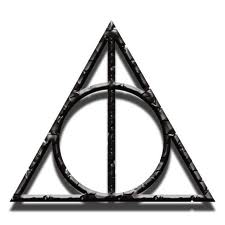 